 Woche vom 19.02.-23.02.24(KW8)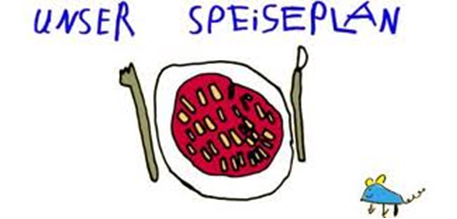 Woche vom 19.02.-23.02.24(KW8)Montag: Maultaschen in GemüsesuppeDienstag:Blumenkohl-Buchweizen AuflaufMittwoch:Arme RitterDonnerstag: Spinat-PfannekuchenFreitag:Kohlrabisoße mit VollkornnudelnFrühstück und Mittagessen je 3,30 Euro